INDICAÇÃO Nº 2307/2015Sugere ao Poder Executivo estudo para manutenção ou substituição de ponte de madeira por uma metálica no final da Rua Cristiano Augusto Claus, bairro Recreio Alvorada, neste município.Excelentíssimo Senhor Prefeito Municipal,                                   Nos termos do Art. 108 do Regimento Interno desta Casa de Leis, dirijo - me a Vossa Excelência para sugerir que, por intermédio do Setor competente, que seja realizado estudo para manutenção ou substituição de ponte de madeira por uma metálica no final da Rua Cristiano Augusto Claus, bairro Recreio Alvorada, neste município.Justificativa:                        Moradores que residem nos bairros Recreio Alvorada e Vista Alegre, reclamam das péssimas condições da ponte existente no local que não oferece nenhum tipo de segurança pra quem faz uso da mesma. A senhora Renata Barra Custódio que faz uso diário da referida ponte solicita providências urgentes, antes que o pior possa vir a acontecer.Plenário “Dr. Tancredo Neves”, em 10 de junho de 2.015.Celso Ávila- vereador - 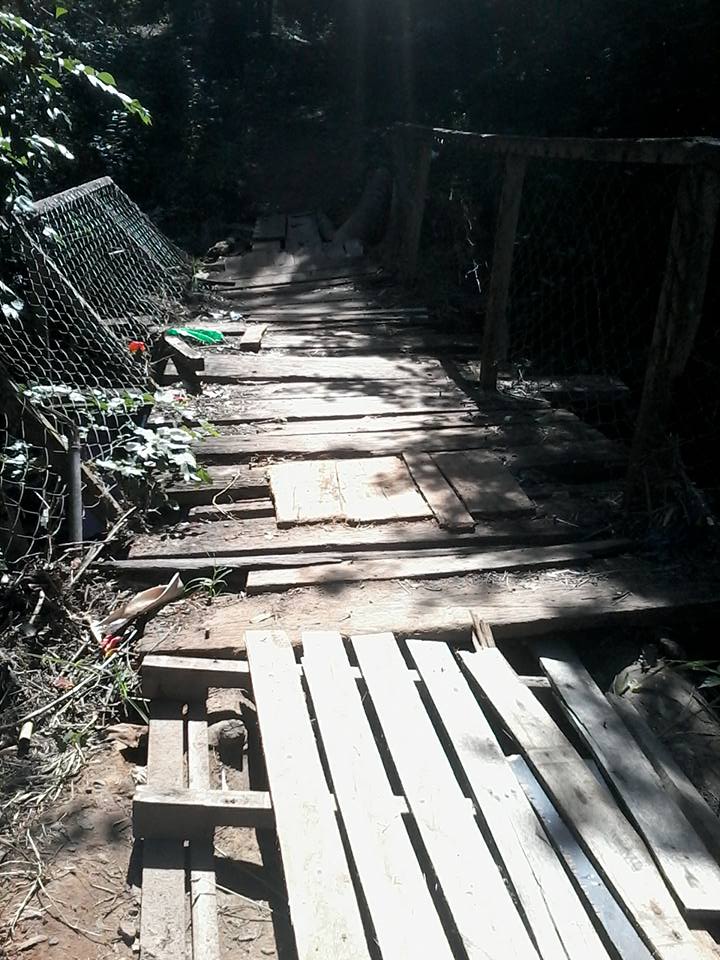 